Publicado en Coca el 26/09/2018 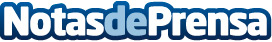 El sábado, a las seis de la tarde, gran abrazo a la Catedral de SigüenzaComo acto central de un extenso programa que la ciudad ha preparado para reivindicar el que sin duda es su monumento principal, e icono provincialDatos de contacto:Ayuntamiento de Sigüenza655690984Nota de prensa publicada en: https://www.notasdeprensa.es/el-sabado-a-las-seis-de-la-tarde-gran-abrazo-a Categorias: Artes Visuales Historia Castilla La Mancha Patrimonio http://www.notasdeprensa.es